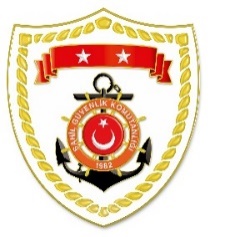 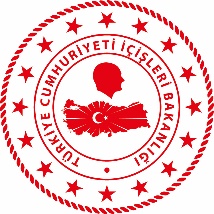 SG Ege Deniz Bölge KomutanlığıS.
NoTARİHMEVKİ VE ZAMANKURTARILAN SAYISIKURTARILAN/YEDEKLENEN TEKNE SAYISIAÇIKLAMA121 Eylül 2022İZMİR/Çeşme06.0071-Çeşme açıklarında Yunanistan unsurları tarafından Türk Karasularına geri itilen 4 can salı içerisindeki toplam 71 düzensiz göçmen kurtarılmıştır.221 Eylül 2022BALIKESİR/Ayvalık05.153-Ayvalık açıklarında Yunanistan unsurları tarafından Türk Karasularına geri itilen lastik bot içerisindeki 3 düzensiz göçmen kurtarılmış ve ülkeyi yasa dışı yollarla terk etmeye çalışan 3 şahıs yakalanmıştır.321 Eylül 2022İZMİR/Urla11.1041-Urla açıklarında Yunanistan unsurları tarafından Türk Karasularına geri itilen yelkenli tekne içerisindeki 41 düzensiz göçmen kurtarılmış ve 3 göçmen kaçakçısı şüphelisi yakalanmıştır.421 Eylül 2022İZMİR/Dikili14.2817-Dikili açıklarında Yunanistan unsurları tarafından Türk Karasularına geri itilen can salı içerisindeki 17 düzensiz göçmen kurtarılmıştır.521 Eylül 2022AYDIN/Kuşadası18.2029-Kuşadası açıklarında Yunanistan unsurları tarafından Türk Karasularına geri itilen can salı içerisindeki toplam 29 düzensiz göçmen kurtarılmıştır.621 Eylül 2022MUĞLA/Fethiye19.004-Fethiye İblis Burnu meteoroloji istasyonunda bakım ve onarım faaliyeti yürüten görevli 4 personelin ağır hava şartları nedeniyle karadan ve denizden tahliye edilemediğinin bildirilmesi üzerine görevlendirilen 1 Sahil Güvenlik Helikopteri tarafından 4 personel sağlık durumları iyi şekilde Dalaman Havalimanı’na intikal ettirilmiştir.